    School: 	Term: 	Date: Name:    Grade:      Teacher(s): Communicating Student Learning Summative Report OVERALL REQUIREMENTSAdministrator’s Signature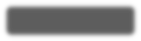 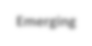 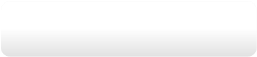 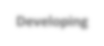 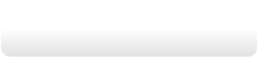 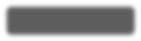 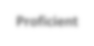 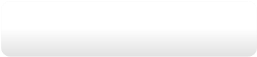 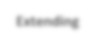 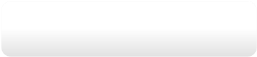 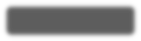 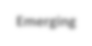 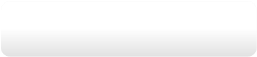 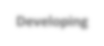 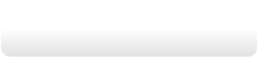 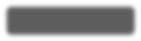 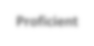 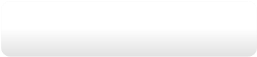 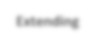 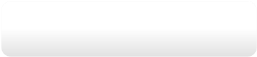 Student PerspectiveStudent Perspective(Student’s name) perspective was shared through	. (Student’s name) perspective was shared through	. Teacher CommentsTeacher CommentsSEL Comment – describe the positive contributions the student has made in relation to self, others and how they contribute to the classroom community. Use strengths-based language and a positive tone. Aspects might include interests, relationships, leadership, collaborative skills, self-regulation, attitudes towards learning.Strengths and stretches – a paragraph that prioritizes and synthesizes key aspects of the student’s learning in relation to competencies addressed in Literacy, Numeracy and PHE.Include:Comments for ELL, Gifted and Students with IEPs. Highlight supports in place and being used by student (Link to Universal & Essential Supports in IEP)Goals to Support Learning – a paragraph synthesizing information received from student, caregiver, teacher and, if involved, other members of the community around the following questions:What is one small area the student might grow in?What are some hopes for the student’s learning moving forward?Ways to support learning at school and homeSEL Comment – describe the positive contributions the student has made in relation to self, others and how they contribute to the classroom community. Use strengths-based language and a positive tone. Aspects might include interests, relationships, leadership, collaborative skills, self-regulation, attitudes towards learning.Strengths and stretches – a paragraph that prioritizes and synthesizes key aspects of the student’s learning in relation to competencies addressed in Literacy, Numeracy and PHE.Include:Comments for ELL, Gifted and Students with IEPs. Highlight supports in place and being used by student (Link to Universal & Essential Supports in IEP)Goals to Support Learning – a paragraph synthesizing information received from student, caregiver, teacher and, if involved, other members of the community around the following questions:What is one small area the student might grow in?What are some hopes for the student’s learning moving forward?Ways to support learning at school and homeEnglish Language ArtsReading, Listening, Writing, Speaking delineations Grades K-3 onlyReading, Listening, Writing, Speaking delineations Grades K-3 onlyMathematicsArtsPHECore French (grades 5-8) Social Studies Science ADST Career Core Competencies Student (insert name) has shared their Self-assessment of the Core Competencies   by (conversation log, self-assessment of core competencies)	